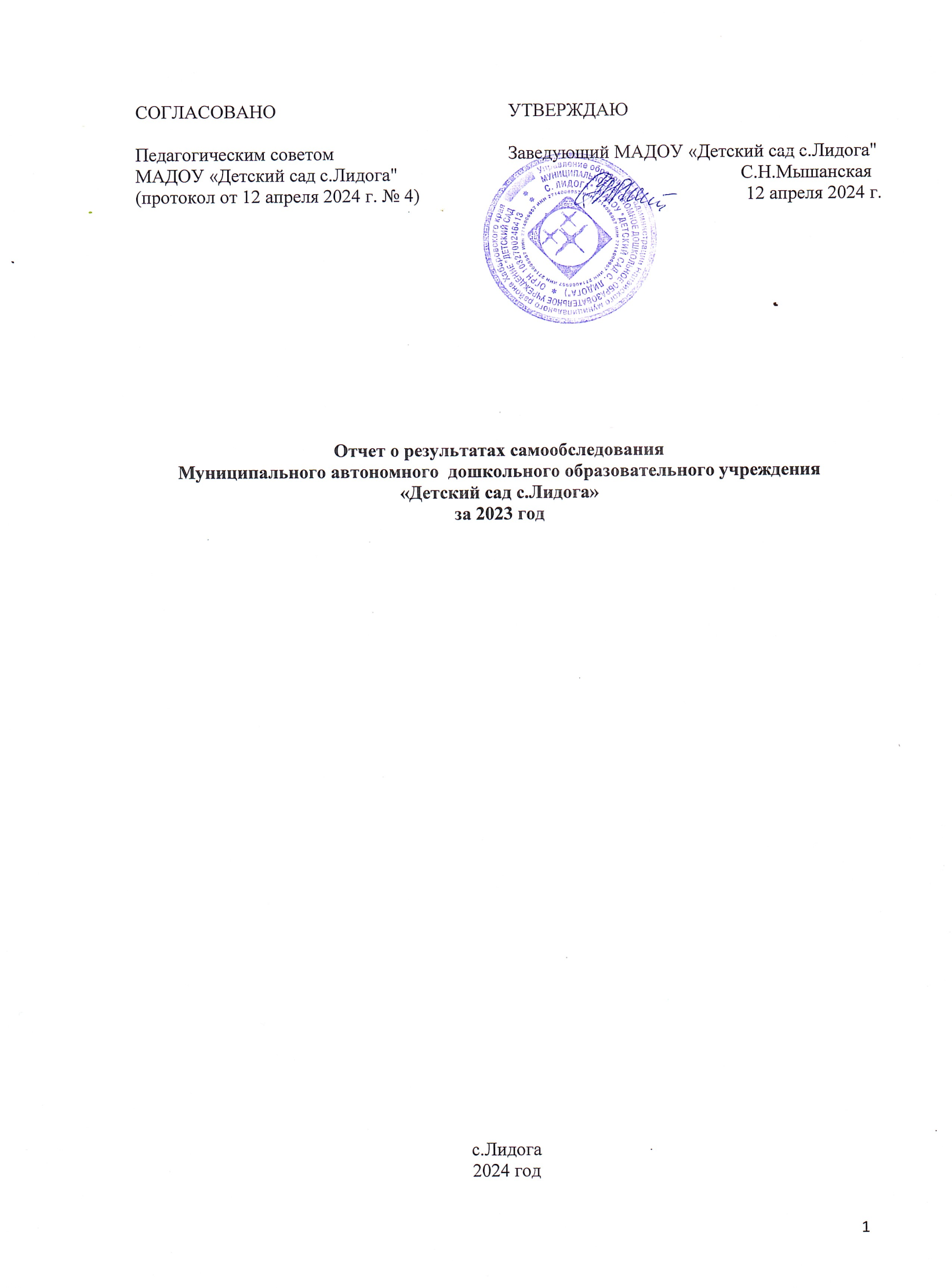 ВведениеНастоящий отчет подготовлен по результатам проведения самообследования в соответствии со статьей 29 Федерального закона от 29.12.2012 № 273-ФЗ «Об образовании в Российской Федерации», приказом Минобрнауки от 14.06.2013 № 462 «Об утверждении порядка проведения самообследования образовательной организацией», приказом Минобрнауки от 10.12.2013 № 1324 «Об утверждении показателей деятельности образовательной организации, подлежащей самообследованию» .        Сроки, форма проведения самообследования, состав лиц, привлекаемых для его проведения был определен согласно приказа заведующего ДОУ от 27.03.2024 № 17 «О проведении самообследования по итогам 2023 года»Цель самообследования: -  обеспечение доступности и открытости информации о деятельности детского сада.        Срок проведения самообследования -  с 28.03.2024 г. по 12.04.2024 г. Форма проведения самообследования – отчет, включающий аналитическую часть и результаты анализа показателей деятельности детского сада.Общие сведения об образовательной организацииМуниципальное автономное дошкольное образовательное учреждение «Детский сад с.Лидога» находится в центре села Лидога, которое расположено  в 2 км от 214-го километра трассы Хабаровск-Комсомольск. Здание детского сада построено по типовому проекту. Проектная наполняемость на 100 мест. Общая площадь здания 918  кв. м, из них площадь помещений, используемых непосредственно для нужд образовательного процесса - 547 кв. м.Предметом деятельности Учреждения является реализация права граждан Российской Федерации на получение общедоступного и бесплатного дошкольного образования в соответствии с федеральным государственным образовательным стандартом. Целями деятельности - формирование общей культуры, развитие физических, интеллектуальных, нравственных, эстетических и личностных качеств, формирование предпосылок учебной деятельности, сохранение и укрепление здоровья детей дошкольного возраста.Основной вид деятельности: 1. Реализация основных общеобразовательных программ - образовательных программ дошкольного образования;2. Осуществление присмотра и ухода за детьми дошкольного возраста;3. Услуги по предоставлению психолого-педагогической помощи детям дошкольного возраста. Дополнительный вид деятельности:Дополнительное образование детей и взрослых.Режим работы  детского сада: рабочая неделя — пятидневная, с понедельника по пятницу. Суббота, воскресенье – выходные дни.Длительность пребывания детей в группах — 10 часов. Режим работы групп — с 7:45 до 17:45.Аналитическая  частьI. Оценка образовательной деятельностиМуниципальное автономное дошкольное образовательное учреждение «Детский сад с. Лидога» (далее – Учреждение) действует на основании Устава, утвержденного приказом управления образования администрации Нанайского муниципального района Хабаровского края  от 07.10.2014 г. № 544; Лицензии на осуществление образовательной деятельности от "27"02.2015 г. № 1777, выданной Министерством образования и науки Хабаровского края. В Учреждении разработаны новые должностные инструкции работников детского сада по Профстандартам, разработанные в соответствии с ФГОС ДО. Образовательная деятельность в Детском саду организована в соответствии с Федеральным законом от 29.12.2012 № 273-ФЗ «Об образовании в Российской Федерации», ФГОС дошкольного образования. С 01.01.2021 года Детский сад функционирует в соответствии с требованиями СП 2.4.3648-20 «Санитарно-эпидемиологические требования к организациям воспитания и обучения, отдыха и оздоровления детей и молодежи», а с 01.03.2021 — дополнительно с требованиями СанПиН 1.2.3685-21 «Гигиенические нормативы и требования к обеспечению безопасности и (или) безвредности для человека факторов среды обитания».Образовательная деятельность ведется на основании утвержденной основной образовательной программы дошкольного образования, которая составлена в соответствии с  ФГОС дошкольного образования, санитарно-эпидемиологическими правилами и нормативами.Для выполнения требований норм Федерального закона от 24.09.2022 № 371-ФЗ Детский сад провел организационные мероприятия по внедрению федеральной образовательной программы дошкольного образования, утвержденной приказом Минпросвещения России от 25.11.2022 № 1028 (далее — ФОП ДО), в соответствии с утвержденной дорожной картой. Для этого создали рабочую группу в составе заведующего, старшего воспитателя и педагогов ДОУ. Результаты:утвердили новую основную образовательную программу дошкольного образования Детского сада (далее — ООП ДО), разработанную на основе ФОП ДО, и ввели в действие с  01.09.2023 г. http://mdou-lidoga.obrnan.ru/files/2023/09/OP-DO-Detskij-sad-s-Lidoga-2023-god.pdf.скорректировали план-график повышения квалификации педагогических и управленческих кадров и запланировали обучение работников по вопросам применения ФОП ДО;провели информационно-разъяснительную работу с родителями (законными представителями) воспитанников.Детский сад посещают 100 воспитанников в возрасте от 2 до 7 лет. Функционирует 4 группы общеразвивающей направленности. Из них:1 младшая группа — 25 детей, из них 9 в режиме кратковременного пребывания;2 младшая группа — 21 ребенок, из них 4 в режиме кратковременного пребывания;средняя  —    24 ребенка, из них 9 в режиме кратковременного пребывания;старшая группа —30 детей.О реализации образовательной деятельности в дистанционном режимеДля взаимодействия с родителями, в соц/сети ВКОНТАКТЕ и ОДНОКЛАССНИКИ создана страница детского сада. На странице размещаются консультации, объявления и фото отчеты о работе с детьми. На официальном сайте ДОУ для родителей,  обеспечена открытость и доступность информации об образовательных услугах ДОУ http://mdou-lidoga.obrnan.ru/- оформляются информационные стенды, ведется дистанционное информирование родителей/законных представителей через сайт ДОУ, и социальные сети: https://vk.com/public217326610;    https://ok.ru/vtsentreli/topic/158163511389007.  - Для контроля за  качеством предоставления образовательных  услуг и удовлетворенностью  родителей, создаем анкеты в гугл формах: https://forms.gle/mUVto7y6gCQ78cWN9Для выявления мнения родителей о необходимости патриотического  воспитания в д/с:  https://forms.gle/oQLnv35S4ZUj1rTt9- Открыты страницы учреждения в соц/сетях ВКОНТАКТЕ - https://vk.com/public217326610 и  ОДНОКЛАССНИКИ - https://ok.ru/vtsentreli/topic/158163511389007. Мероприятия, направленные на сохранение культурного наследия коренных малочисленных народов Севера и Дальнего ВостокаДетский сад – это поликультурный мир, где каждый ребенок, какой национальности он ни был, каждый является представителем своего мира, традиций, культуры. И маленький нивх, и маленький нанаец, и маленький русский, и другие должны иметь представление о культуре, быте, жизни другого народа, доступное их возрасту, а задача педагогов – научить их толерантно относиться друг к другу, уважать традиции других народов, не забывать свои корни.Воспитательная работаС 01.09.2021 Детский сад реализует рабочую программу воспитания и календарный план воспитательной работы, которые являются частью основной образовательной программы дошкольного образования.За 2,5 года реализации программы воспитания родители выражают удовлетворенность воспитательным процессом в детском саду, что отразилось на результатах анкетирования, проведенного в декабре 2023 г. Вместе с тем, родители высказали пожелания по введению мероприятий в календарный план воспитательной работы детского сада, например — проводить осенние и зимние спортивные мероприятия на открытом воздухе совместно с родителями. Предложения родителей будут рассмотрены и при наличии возможностей детского сада включены в календарный план воспитательной работы на второе полугодие 2024 года.Чтобы выбрать стратегию воспитательной работы, в 2023 году проводился анализ состава семей воспитанников:Характеристика семей по составу:Общее количество семей 72, из них (%): полные 81,5 % неполные – 18,5 % многодетные -  58 % Образовательный уровень родителей (%): высшее образование - 16,2 % среднее - специальное образование - 45,2 % среднее образование - 38,6 % Социальный состав (%): служащие - 13,5 % предприниматели - 2,0 % рабочие - 38,2 % неработающие - 46,3 %2 . Характеристика семей по количеству детейРезультаты анализа семей воспитанников  определили основную задачу - повышение уровня образования:Воспитательная работа строится с учетом индивидуальных особенностей детей, с использованием разнообразных форм и методов, в тесной взаимосвязи воспитателей, специалистов и родителей. Детям из неполных семей уделяется большее внимание в первые месяцы после зачисления в Детский сад.Дополнительное образование Дополнительным образованием является сфера получения знаний и навыков за пределами обязательного государственного образовательного стандарта, которое должно удовлетворять разнообразные интересы ребенка. Цель дополнительного образования: расширение возможностей для удовлетворения разнообразных интересов детей и их семей в сфере образования. В детском саду в 2023 году дополнительные общеразвивающие программы реализовались по двум направлениям: социально – гуманитарному  и   физкультурно-спортивному. Источник финансирования: средства бюджета. Подробная характеристика — в таблице.Анализ родительского опроса, проведенного в ноябре 2023 года, показывает, что дополнительное образование в детском саду приветствуется. II. Оценка системы управления организацииУправление ДОУ осуществляется в соответствии с законом РФ «Об образовании» на основе принципов единоначалия и самоуправления. Единоличным исполнительным органом Учреждения является заведующий, к компетенции которого относится осуществление текущего руководства его деятельностью.Заведующий принимает решения самостоятельно  и выступает от имени Учреждения  без доверенности. Заведующий назначается  учредителем. Права и обязанности заведующего, срок назначения определяются трудовым договором. Коллегиальными органами управления Учреждением являются:Наблюдательный совет Общее собрание работниковПедагогический советСовет детского садаПрава, обязанности и ответственность учебно-вспомогательного и обслуживающего персонала устанавливаются в соответствии с законодательством Российской Федерации  правилами внутреннего трудового распорядка, должностными инструкциями и трудовыми договорами.Органы управления, действующие в Детском садуСтруктура и система управления соответствуют специфике деятельности Детского сада.Деятельность коллегиальных органов регламентируется Положениями, разработанными Учреждением самостоятельно и утвержденных в виде локальных актов. За отчетный период рассматривались вопросы состояния антитеррористической защищенности и пропускного режима в Учреждении, вопросы охраны труда, вопрос информационной безопасности воспитанников, рассмотрен отчет о результатах самообследования Учреждения, принята образовательная программа,  годовой план работы, учебный план, календарный учебный график; принята рабочая программа воспитания; рассмотрены и приняты локальные акты регламентирующие деятельность Учреждения в соответствии с действующим законодательством. III. Оценка содержания и качества подготовки обучающихсяВ 2023 г.  детский сад посещали 100 воспитанников в возрасте от 1,4 до 7 лет. Функционирует 4 группы общеразвивающей направленности:младшая группа –25детей (1год 2 мес-3 года);2 младшая – 21 ребенок (3-4 года);средняя  группа – 24 ребенка (4-5 лет);старшая группа – 30 детей (5-7 лет).Уровень развития детей анализируется по итогам педагогической диагностики. Формы проведения диагностики: наблюдения, итоговые мероприятия.Разработаны диагностические карты освоения основной образовательной программы дошкольного образования Детского сада (ООП Детского сада) в каждой возрастной группе. Карты включают анализ уровня развития целевых ориентиров детского развития и качества освоения образовательных областей. Так, результаты качества освоения ООП Детского сада на конец 2023 года выглядят следующим образом:В мае 2023 года  проводилось обследование воспитанников подготовительной группы на предмет оценки сформированности предпосылок к учебной деятельности в количестве 24 человек. Задания позволили оценить уровень сформированности предпосылок к учебной деятельности: возможность работать в соответствии с фронтальной инструкцией (удержание алгоритма деятельности), умение самостоятельно действовать по образцу и осуществлять контроль, обладать определенным уровнем работоспособности, а также вовремя остановиться в выполнении того или иного задания и переключиться на выполнение следующего, возможностей распределения и переключения внимания, работоспособности, темпа, целенаправленности деятельности и самоконтроля.Результаты педагогического анализа показывают преобладание детей с высоким и средним уровнями развития при прогрессирующей динамике на конец учебного года, что говорит о результативности образовательной деятельности в Детском саду.
Детский сад скорректировал ООП ДО с целью включения тематических мероприятий по изучению государственных символов в рамках всех образовательных областей.Муниципальная акция ГТО в детский сад. Возрождение традиций» (апрель 2023). Участвовало 6 воспитанников. Результат: Победители -3 чел., почетные грамоты-3 чел., благодарственные письма за активное участие.КГАНОУ «Краевой центр образования» Региональный конкурс проектных работ «Я исследователь» в категории  «Дошкольники».  Участников-3.  Результат:1 диплом Призёра, 2 сертификата участника.Всероссийский фестиваль «Футбол в школе»  (январь-апрель 2023)Результат: Диплом победителя в номинации дошкольное образование + комплект футбольных мячей от РФС.Всероссийская олимпиада  «Подари знания» (апрель 2023 )   «О космосе детям» : 4 участника. Результат: три победителя, 1-2 место.Всероссийская олимпиада  «Подари знания»:Творчество Агнии Барто» Литературное чтение 	участник-1.	 Результат: Диплом 1 место.Творческий конкурс чтения стихов «Чудо – дерево Корнея Чуковского» - 5 участников; Всероссийская блиц-олимпиада  «Россия родина моя» - 1 участник. Результат: Диплом 1 место;КГАНОУ «Краевой центр образования» Региональный конкурс проектных работ «Я исследователь» в категории  «Дошкольники» - 3 участникаРезультат: Благодарственное письмо за подготовку призеров.Всероссийская викторина «Время знаний»  Моя родина – Россия»  - 5 участников.  Результат: Диплом 1 место - 3 человека.IV. Оценка организации учебного процесса (воспитательно-образовательного процесса)В основе образовательного процесса в Детском саду лежит взаимодействие педагогических работников, администрации и  родителей. Основными участниками являются дети, родители, педагоги.Основные формы организации:совместная деятельность педагогического работника и воспитанников в рамках организованной образовательной деятельности по освоению основной общеобразовательной программы;самостоятельная деятельность воспитанников под наблюдением педагогического работника.Занятия в рамках образовательной деятельности ведутся по подгруппам. Продолжительность занятий соответствует СанПиН 1.2.3685-21 и составляет:в группах с детьми от 1,5 до 3 лет — до 10 мин;в группах с детьми от 3 до 4 лет — до 15 мин;в группах с детьми от 4 до 5 лет — до 20 мин;в группах с детьми от 5 до 6 лет — до 25 мин;в группах с детьми от 6 до 7 лет — до 30 мин.Между занятиями в рамках образовательной деятельности предусмотрены перерывы продолжительностью не менее 10 минут.Основной формой занятия является игра. Образовательная деятельность с детьми строится с учётом индивидуальных особенностей детей и их способностей. Выявление и развитие способностей воспитанников осуществляется в любых формах образовательного процесса.В Детском саду для решения образовательных задач используются как новые формы организации процесса образования (проектная деятельность, образовательная ситуация, образовательное событие, обогащенные игры детей в центрах активности, проблемно-обучающие ситуации в рамках интеграции образовательных областей и другое), так и традиционных (фронтальные, подгрупповые, индивидуальные занятий).Занятие рассматривается как дело, занимательное и интересное детям, развивающее их; деятельность, направленная на освоение детьми одной или нескольких образовательных областей, или их интеграцию с использованием разнообразных педагогически обоснованных форм и методов работы, выбор которых осуществляется педагогом.V. Оценка кадрового обеспечения В 2023  учебном году  в учреждении трудились  22 человека, из них: Заведующий – 1чел., стаж педагогической работы 22 года, руководящей -  15 лет;Старший воспитатель – 1 чел., стаж педагогической работы 16 лет, в должности –с 01.09.2021 года ( в ноябре, в связи с уходом на пенсию педагог уволился);Учитиль-логопед – 1 чел., стаж педагогической работы 40 лет, в должности – 9 лет;Инструктор по физической культуре – 1 чел;Воспитатели – 5 чел. Имеются вакансии на конец 2023 года:  музыкальный руководитель, старший воспитатель. 5.1. Качественный и количественный состав педагогических кадров5.2. Возрастной ценз работниковЯвляются пенсионерами -  3 педагога (37,5 %).   Молодых специалистов нет.5.3. Образовательный уровень 5.3.1. Образовательный уровень руководителя ДОУ высшее психолого-педагогическое образование профессиональная переподготовка по программам: «Менеджмент в образовании»«Контрактная  система в сфере закупок товаров, работ, услуг по обеспечению государственных и муниципальных нужд»  «Педагогика и методика дополнительного образования детей и взрослых»«Специалист в области охраны труда»5.3.2. Образовательный уровень педагогов:высшее педагогическое образование — 4 человека  (50 %);среднее специальное   – 3 человека (37,5 %).1 педагог обучается в КГБ ПОУ "Хабаровский педагогический колледж им. Героя Советского Союза Д.Л.Калараша"(12,5 %) на 4 курсе.5.3.3.Динамика образовательного  уровня  педагогов:5.4. Квалификационная категория5.4.1. Динамика уровня квалификации педагогов:В течение отчетного периода педагогам оказывалась методическая поддержка по реализации ФГОС ДО. Были проведены мероприятия: педсоветы, методические объединения, семинары, мастер-классы.Первую квалификационную категорию получили 2 педагога: воспитатель Цаплина Анна Леонтьевна, музыкальный руководитель (по внутреннему совместительству)   Мышанская Светлана Николаевна.Также можно отметить следующие результаты повышения квалификационного уровня работников:Степанова Ольга Анатольевна, инструктор по физкультуреПоловнева  Елена Алексеевна, учитель-логопедЦаплина Анна Леонтьевна, воспитательУчастие педагогов в семинарах, вебинарах муниципального, краевого, всероссийского уровней:Самообразование - 2023Результаты работы по самообразованию – источник пополнения методического кабинета. Это - конспекты занятий, планы разнообразных видов деятельности, дидактические игры. Немаловажную роль в самообразовании педагогов играют районные методические объединения.За активную профессиональную деятельность, в отчетный период, Минина Ирина Викторовна, старший воспитатель, награждена Почетной грамотой Министерства Просвещения Российской Федерации за многолетний добросовестный труд и значительные заслуги в сфере образования.VI. Оценка учебно-методического и  библиотечно-информационного обеспеченияВ Детском саду библиотека является составной частью методической службы. Библиотечный фонд располагается в методическом кабинете, группах детского сада. Библиотечный фонд представлен методической литературой по всем образовательным областям основной общеобразовательной программы, детской художественной литературой, а также другими информационными ресурсами на различных электронных носителях. В каждой возрастной группе имеется банк необходимых учебно-методических пособий, рекомендованных для планирования воспитательно-образовательной работы в соответствии с обязательной частью ООП.В 2023 году приобрели подставку напольную для флагов с 3-мя отверстиями, герб  Нанайского муниципального района,  4 настольных флажка Российской Федерации, 4 - Хабаровского края и 4 - Нанайского муниципального района;  наглядно-дидактические пособия по теме «Нравственно-патриотическое воспитание», комплекты для оформления родительских уголков, рабочие тетради дошкольников, а также игрушки для летних игр на прогулке.В методическом кабинете созданы условия для возможности организации совместной деятельности педагогов. Информационное обеспечение ДОУ включает:− информационно-телекоммуникационное оборудование (в отчетном году приобрели экран настенно-потолочный);− программное обеспечение,  которое позволяет работать с текстовыми редакторами, интернет-ресурсами, фото-, видеоматериалами.В детском саду учебно-методическое и информационное обеспечение достаточно для организации образовательной деятельности и эффективной реализации образовательных программ.В декабре 2023 года в результате повторного планового мониторинга инфраструктуры Детского сада выявили пожелания со стороны воспитателей и родителей (законных представителей) обновить наглядный материал для стендов, альбомы и дидактические пособия. Закупку необходимых материалов запланировали на первое полугодие 2024 года.VII. Оценка функционирования внутренней системы оценки качества образованияВ детском саду утверждено положение о внутренней системе оценки качества образования. Мониторинг качества образовательной деятельности в 2023 году показал хорошую работу педагогического коллектива по всем показателям даже с учетом некоторых организационных сбоев, вызванных применением дистанционных технологий.Состояние здоровья и физического развития воспитанников удовлетворительные. 89%  детей успешно освоили образовательную программу дошкольного образования в своей возрастной группе. Воспитанники подготовительной группы показали высокие показатели готовности к школьному обучению. В течение года воспитанники Детского сада успешно участвовали в конкурсах и мероприятиях различного уровня.В период с 20 октября по 14 ноября проводилось анкетирование 99 родителей, получены следующие результаты:1. По группам детского сада удовлетворенность качеством образования на основе опроса родителей (законных представителей) воспитанников следующая: в младшей группе составляет 56%, средней - 65%, старшей - 63% и подготовительной - 76%. При этом родители считают, что у детей периодически наблюдалось снижение интереса мотивации к занятиям в дистанционном режиме, что связывают с качеством связи и форматом проведения занятий, в том числе и посредством гаджетов.2. В целом по детскому саду результаты анализа опроса родителей (законных представителей) свидетельствуют о достаточном уровне удовлетворенности качеством образовательной деятельности в дистанционном режиме. Так, 55% родителей отмечают, что работа воспитателей при проведении онлайн-занятий была качественной, 35% родителей частично удовлетворены процессом дистанционного освоения образовательной программы и 10% не удовлетворены.3. доля получателей услуг, положительно оценивающих доброжелательность и вежливость работников организации, — 91 процент;доля получателей услуг, удовлетворенных компетентностью работников организации, — 82 процента;доля получателей услуг, удовлетворенных материально-техническим обеспечением организации, — 75 процентов;доля получателей услуг, удовлетворенных качеством предоставляемых образовательных услуг, —93 процента;доля получателей услуг, которые готовы рекомендовать организацию родственникам и знакомым, — 94 процента.VIII. Оценка материально-технической базыВ Детском саду сформирована материально-техническая база для реализации образовательных программ, жизнеобеспечения и развития детей. В детском саду оборудованы помещения: групповые помещения — 4спальные комнаты - 4кабинет заведующего — 1музыкальный (спортивный зал) -1комната русского быта — 1этнографическая комната - 1пищеблок — 1прачечная — 1медицинский кабинет -1методический кабинет – 1комната педагога - 1При создании предметно-развивающей среды воспитатели учитывают возрастные, индивидуальные особенности детей своей группы. Оборудованы групповые комнаты, включающие игровую, познавательную, обеденную зоны.В 2023 году Детский сад провел текущий ремонт 4 групповых комнат, пищеблока. Материально-техническое состояние Детского сада и территории соответствует действующим санитарным требованиям к устройству, содержанию и организации режима работы в дошкольных организациях, правилам пожарной безопасности, требованиям охраны труда.При создании предметно-развивающей среды воспитатели учитывают возрастные, индивидуальные особенности детей своей группы. Оборудованы групповые комнаты, включающие игровую, познавательную, обеденную зоны.На территории детского сада обновлены клумбы и цветники, отремонтированы малые игровые формы на прогулочных участках.Работает сайт детского сада, информация обновляется систематически.Организация питанияВ ДОУ организовано 3-х разовое питание на основе десятидневного меню, утверждённое заведующим. В меню представлены разнообразные блюда, исключены их повторы. При составлении меню соблюдаются требования нормативов калорийности питания. При поставке продуктов строго отслеживается наличие сертификатов качества. Контроль за организацией питания осуществляется заведующим ДОУ.Продукты детский сад получает от ИП «Кошелев» по заявкам, куда направляется 92% родительской платы.   Натуральные нормы питания на основные продукты выполняются на 98%. Наша задача: довести выполнение натуральных норм до 100%. В ДОУ имеется вся необходимая документация по организации детского питания. На пищеблоке имеется бракеражный журнал, журнал здоровья.  На каждый день пишется меню-раскладка. Оценку качества готовых блюд, кулинарного изделия  осуществляет бракеражная комиссия. Выдача готовой пищи осуществляется только после проведения данного контроля.Медицинское обслуживание   Медицинское обслуживание детей в ДОУ обеспечивается  фельдшером ФАП с.Лидога, который наряду с администрацией и педагогическим персоналом несет ответственность за проведение лечебно-профилактических мероприятий, соблюдение санитарно-гигиенических норм, режим и качество питания воспитанников.Проводится  профилактика  коронавируса, гриппа  и  ОРВИ.  Дети  получают  витамины,  которые  способствуют  правильному  течению  обменных  процессов,  оказывают  положительное  влияние  на  состояние  нервной  системы,  процесс  кроветворения  и  защитных  сил  организма: ревит, аскорбиновую  кислоту – витаминизация 3-его блюда.Обеспечение безопасности Здание детского сада оборудовано современной пожарно-охранной сигнализацией, наружной системой видеонаблюдения. В декабре месяце установлена система экстренного оповещения.Обеспечение условий безопасности в ДОУ выполняется согласно локальным нормативно-правовым документам. Территория по всему периметру ограждена деревянным забором (300 метров). В настоящее время в ДОУ имеется  паспорт безопасности,  паспорт дорожной безопасности, договор на охрану объекта (ДОУ) с помощью мониторинга, функционирует система видеонаблюдения и АПС. С детьми проводятся беседы, занятия по ОБЖ,  развлечения    по соблюдению правил безопасности на дорогах. Проводится  вводный инструктаж с вновь прибывшими сотрудниками, противопожарный инструктаж и инструктаж по мерам электробезопасности. Ежедневно ответственными лицами осуществляется контроль с целью своевременного устранения причин, несущих угрозу жизни и здоровью воспитанников и работников.Материально-техническое обеспечение для проведения занятий с воспитанникамиОценка материально-технического оснащения детского сада при проведении занятий с воспитанниками выявила следующие трудности: - для полноценной (качественной) организации и проведения занятий в дистанционном формате отсутствует стабильное и устойчивое интернет-соединение;- недостаточно необходимого оборудования (ноутбуков, компьютеров или планшетов) по группам детского сада.Материально-техническое обеспечение для проведения общих мероприятийНаличие материально-технического оснащения по группам детского сада для организации массовых «общесадовских» мероприятий с родителями (законными представителями) воспитанников свидетельствует о недостаточном количестве технических средств и программного обеспечения. Поэтому необходимо в 2022 году выйти с ходатайством к учредителю о выделении денежных средств на приобретение соответствующего оборудования и программного обеспечения.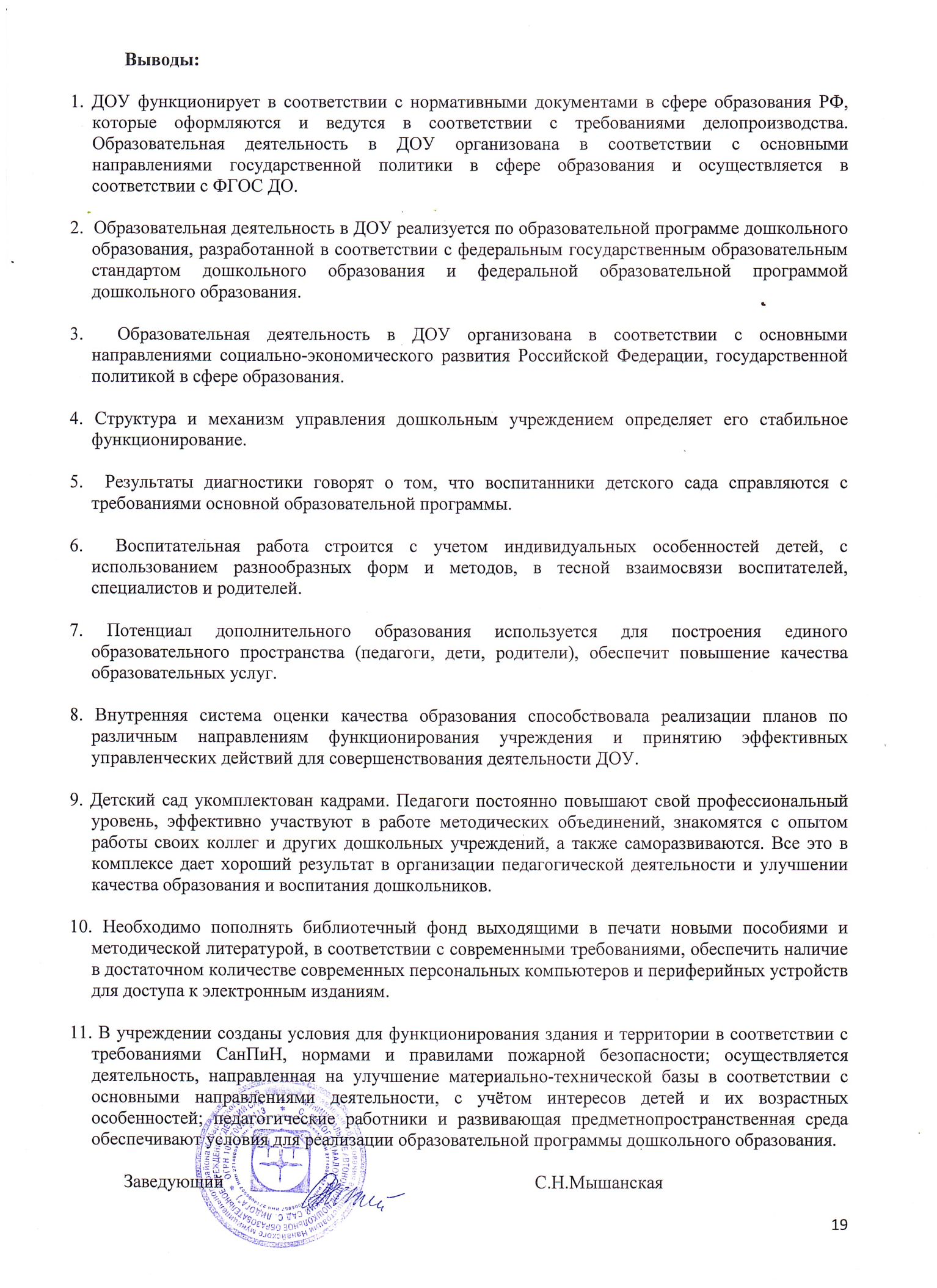 Результаты анализа показателей деятельности организацииДанные приведены по состоянию на 31.12.2023.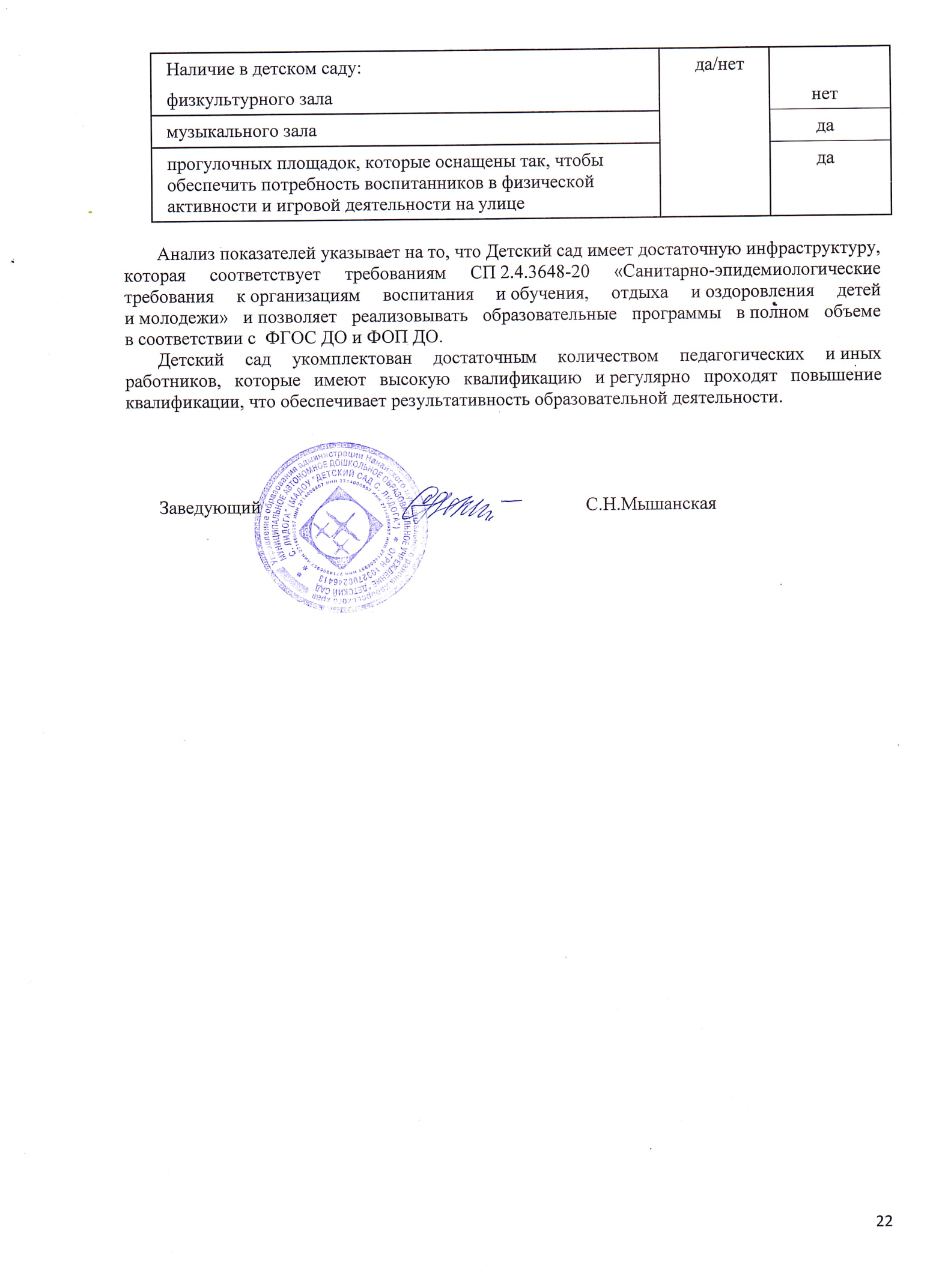 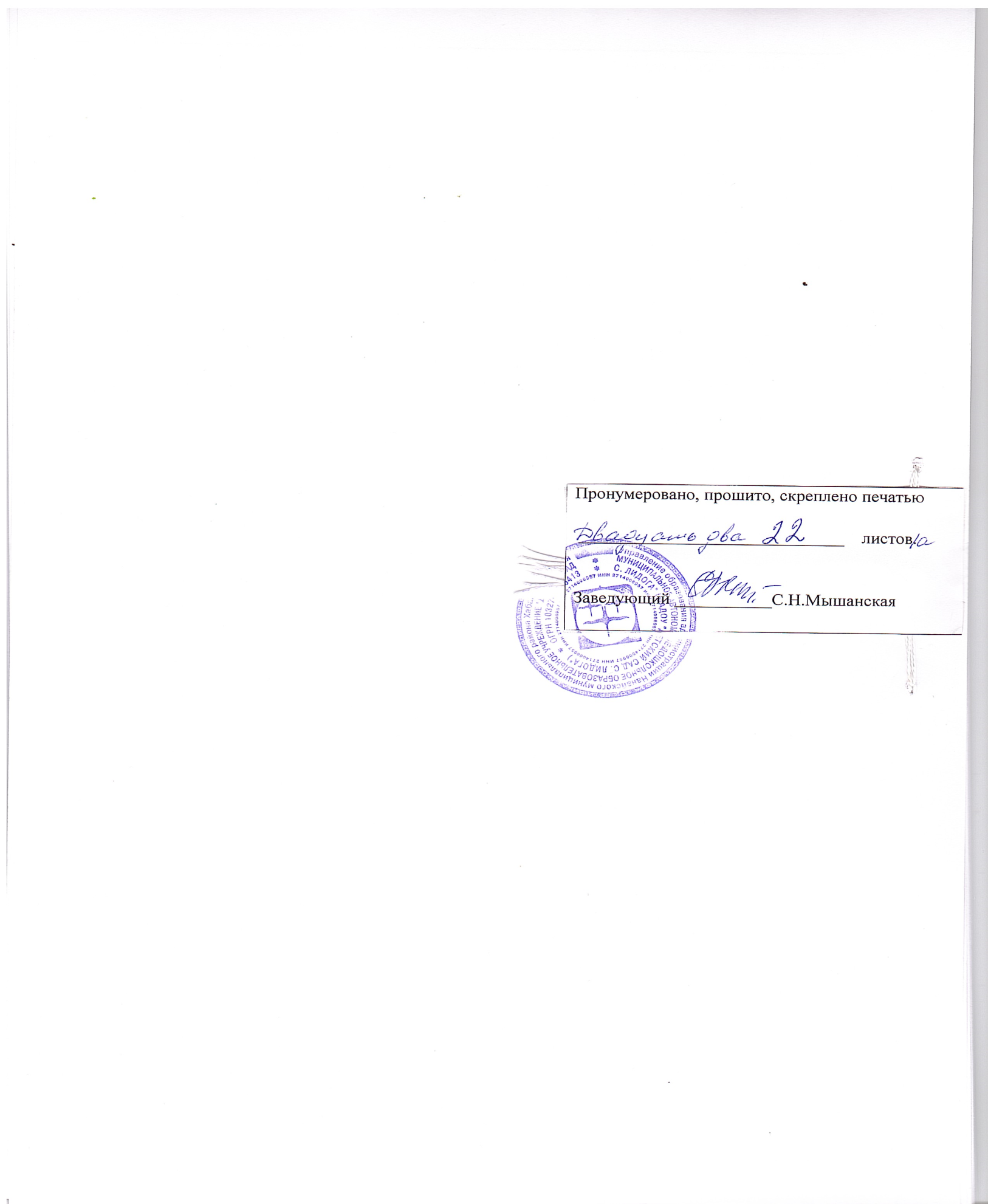 Наименование образовательной организацииМуниципальное автономное дошкольное образовательное учреждение «Детский сад с.Лидога» (МАДОУ «Детский сад с.Лидога»)РуководительМышанская Светлана НиколаевнаАдрес организации682361, Хабаровский край, Нанайский район, с. Лидога, ул. А.П.Пассара, 15.Контактный телефон/факс8 (42156) 48 2 - 47 / нетЕ-maildoulidoga@mail.ruОфициальный сайтhttp://mdou-lidoga.obrnan.ru/УчредительНанайский муниципальный район Хабаровского краяАдрес учредителя:682350, Хабаровский край, Нанайский район, с. Троицкое, ул. Калинина, 102E-mail: rayono@trk.kht.ru; Тел./факс: 8 (42156) 4-19-84Год ввода в эксплуатацию1975 годЛицензияот 27.02.2015 г.  № 1777, серия 27 ЛО1 № 0000872№Образовательная областьМероприятия, направленные на сохранение культурного наследия социально-коммуникативное развитие1Виртуальная экскурсия в краеведческий музей. Знакомство с бытом КМНС.( Жилище, охота, рыбалка и др.)2. Презентация «Жилища народов Приамурья»д/и «Построй стойбище», «Одежда народов Приамурья»3. Занятие «Быт народов Приамурья»Речевое развитие1.«Я родился на Амуре» (беседы о коренных малочисленных народах Нижнего Амура).2.Перескажи сказку от имени персонажа.3. Беседы о наскальных рисунках4. Моделирование проблемных ситуаций «Чтобы ты сделал, если бы дети стали дразнить ребенка за то, что он другой национальности?познавательное развитие1.Чтение «Амурских сказок» Д.Нагишкина.2. Рассматривание иллюстраций, знакомство с обитателями Амура, бытом и костюмом людей .2.Чтение и разучивание стихов Б.Гудана, П.Комарова и др.3. Чтение нивхских и нанайских народных сказок «Евражка»,«Медведь и лиса», «Заяц и выдра», «Почему у зайца уши длинные» и дрхудожественно-эстетическое развитие. продуктивная деятельность 1. аппликация «Тайны орнамента (украшение халатов)».3.рисование «Украшение посуды».3. Пластелинография «Нанайский халат»4.Лепка «Собачьи упряжки»5. конструирование  «Бабочка из бересты»Театрализованнаядеятельность1. Театрализованные представления дома культуры2. фотовыставка Зверушки из фотоловушки, 3.  развлечения в эко парке, 4. мастер классы по изготовлению национальной игрушки5. Посещение концертов нанайского хора в дк.Музыкальнаядеятельность1.Прослушивание аудиозаписей с исполнением народных и современных обработок песен КМНС.2.Прослушивание разговорной речи народов Амура. ( живая речь или запись) Разучивание скороговорок.3.Беседа Знакомство с музыкальными инструментами КМНС. «Шумовой оркестр» из народных инструментов.Физическое  развитие 1.Сюжетные игры КМНС «Ловим рыбу», «Ходим на охоту». «Строим жилище».2. развлечение «Игры нанайских мальчиков»,3. Развлечение «Амур батюшка»Количество детей в семьеКоличество семейПроцент от общего количества семей воспитанниковОдин ребенок1919 %Два ребенка2424 %Три ребенка и более5757  %Основные формы просвещенияОсновные формы обученияконференции, родительские собрания (общие, групповые), родительские и педагогические чтениялекции, семинары, мастер-классы, тренинги, проекты, игры.№Направленность / Наименование программыФорма организацииВозрастГод, количество воспитанниковГод, количество воспитанниковБюджетЗа плату№Направленность / Наименование программыФорма организацииВозраст20222023БюджетЗа плату1Социально - гуманитарнаяСоциально - гуманитарнаяСоциально - гуманитарнаяСоциально - гуманитарнаяСоциально - гуманитарнаяСоциально - гуманитарнаяСоциально - гуманитарная1.1«Светофорик»Кружок5-7 лет1014+-1.2«Логоритмика»Кружок5-7 лет1212+-1.3."Нанай Хэсэни"Кружок5-7 лет14152Физкультурно-спортивнаяФизкультурно-спортивнаяФизкультурно-спортивнаяФизкультурно-спортивнаяФизкультурно-спортивнаяФизкультурно-спортивнаяФизкультурно-спортивная2.1«Веселый воланчик»Кружок6-7 лет2213+-Наименование ФункцииЗаведующийОсуществление текущего руководства его деятельностью, в том числе:- организация осуществления в соответствии с требованиями нормативных правовых актов образовательной и иной деятельности Учреждения; - организация обеспечения прав участников образовательного процесса в Учреждении;- организация разработки и принятие локальных нормативных актов;- установление штатного расписания; прием на работу работников, заключение и расторжение с ними трудовых договоров, распределение должностных обязанностей, создание условий и организация дополнительного профессионального образования работников;- принятие решений по иным вопросам, которые не составляют исключительную компетенцию коллегиальных органов управления Учреждением, определенную настоящим Уставом. Наблюдательный советК компетенции Наблюдательного совета относится рассмотрение следующих вопросов:- предложений учредителя или руководителя Учреждения о внесении изменений в устав;- предложений учредителя или руководителя Учреждения о создании и ликвидации филиалов учреждения, об открытии и закрытии его представительств;- предложений учредителя или руководителя Учреждения об изменении типа, реорганизации или ликвидации Учреждения;- предложений учредителя или руководителя Учреждения об изъятии муниципального имущества, закрепленного за Учреждением на праве оперативного управления;- предложений руководителя Учреждения об участии Учреждения в других юридических лицах, в том числе о внесении денежных средств и иного имущества в уставный (складочный) капитал других юридических лиц или передаче такого имущества иным образом другим юридическим лицам в качестве учредителя или участника;- проекта плана финансово-хозяйственной деятельности Учреждения;- по представлению руководителя Учреждения проектов отчетов о деятельности Учреждения и об использовании его имущества, об исполнении плана его финансово-хозяйственной деятельности, годовой бухгалтерской отчетности;- предложений руководителя Учреждения о совершении сделок по распоряжению имуществом, которым в соответствии с Федеральным законом «Об автономных учреждениях» Учреждение не вправе распоряжаться самостоятельно;- предложений руководителя Учреждения о совершении крупных сделок в соответствии с федеральным законодательством об автономных учреждениях;- предложений руководителя Учреждения о совершении сделок, в совершении которых имеется заинтересованность, в соответствии с федеральным законодательством об автономных учреждениях;- предложений руководителя Учреждения о выборе кредитных организаций, в которых Учреждение может открыть банковские счета;- вопросов проведения  аудита годовой бухгалтерской отчетности Учреждения и утверждения аудиторской организации.- вопросы, относящиеся к компетенции Наблюдательного совета, не могут быть переданы на рассмотрение другим органам Учреждения.Совет детского садаК компетенции Совета детского сада относиться:- утверждение программы развития Детского сада;- обсуждение и утверждение плана подготовки к новому учебному году, к летнему оздоровительному периоду;- содействие созданию в детском саду оптимальных условий и форм организации образовательного процесса;- принятие мер к привлечению дополнительных финансовых средств, в том числе за счет добровольных пожертвований и целевых взносов физических и (или) юридических лиц;- участие в распределении стимулирующих выплат работникам по представлению заведующего; - контроль за соблюдением  безопасных условий образовательного процесса;- участие в оценке качества воспитания, оздоровления и обучения детей;- содействие в организации мероприятий, проводимых в Учреждении;- принятие локальных нормативных актов по вопросам, отнесённых к его компетенции;- рассмотрение иных вопросов в соответствии с Положением о Совете детского сада.Педагогический советПедагогический совет под председательством заведующего:- определяет основные направления развития Учреждения, повышения качества и эффективности образовательного процесса;- утверждает основные общеобразовательные программы - образовательные программы дошкольного образования;- определяет режим работы Учреждения;- принимает решение об оказания платных образовательных услуг; - организует работу по повышению квалификации педагогических работников, развитию их творческих инициатив;- организует внедрение в практику работы Учреждения достижений педагогической науки и передового педагогического опыта; - утверждает локальные нормативные акты, регламентирующие образовательную деятельность.Общее собрание работниковКомпетенция Общего собрания:-  заслушивает годовой отчёт заведующего о деятельности Учреждения;- рассматривает вопросы по улучшению финансово-хозяйственной деятельности Учреждения;- рассматривает вопросы по соблюдению трудового законодательства работниками Учреждения;- определяет пути повышения эффективности деятельности педагогического и обслуживающего труда, вносит предложения о поощрениях работников за успехи в труде, рассматривает вопросы о представлении работников Учреждения к почётным званиям, государственным наградам;- обсуждает, принимает коллективный договор, заслушивает отчёт о его выполнении;- принимает Правила внутреннего трудового распорядка, иные локальные нормативные акты, затрагивающие права и интересы работников;- избирает членов Наблюдательного совета, Совета детского сада, комиссий по урегулированию споров между участниками образовательных отношений, по трудовым спорам;- принимает решение по защите профессиональных трудовых, иных гражданских, социально-экономических прав и интересов работников.Уровень развития целевых ориентиров детского развитияВыше нормыВыше нормыНормаНормаНиже нормыНиже нормыИтогоИтогоУровень развития целевых ориентиров детского развитияКол-во%Кол-во%Кол-во%Кол-во% воспитанников освоивших ОПУровень развития целевых ориентиров детского развития3232,25656,51211,310089Качество освоения образовательных областей3232,25656,51211,310089Образовательная областьФормы работыЧто должен усвоить воспитанникПознавательное развитиеИгровая деятельностьТеатрализованная деятельностьЧтение стихов о Родине, флаге и т.д.Получить информацию об окружающем мире, малой родине, Отечестве, социокультурных ценностях нашего народа, отечественных традициях и праздниках, госсимволах, олицетворяющих РодинуСоциально-коммуникативное развитиеИгровая деятельностьТеатрализованная деятельностьЧтение стихов о Родине, флаге и т.д.Усвоить нормы и ценности, принятые в обществе, включая моральные и нравственные.Сформировать чувство принадлежности к своей семье, сообществу детей и взрослыхРечевое развитиеИгровая деятельностьТеатрализованная деятельностьЧтение стихов о Родине, флаге и т.д.Познакомиться с книжной культурой, детской литературой.Расширить представления о госсимволах страны и ее историиХудожественно-эстетическое развитиеТворческие формы– рисование, лепка, художественное слово, конструирование и др.Научиться ассоциативно связывать госсимволы с важными историческими событиями страныФизическое развитиеСпортивные мероприятияНаучиться использовать госсимволы в спортивных мероприятиях, узнать, для чего это нужноСтаж работыКоличество человек ( %)От 0 до  2-х лет1 чел. – 12,5 %От 2 до 10 лет2  чел. – 25 %От 10 до 15 лет2 чел. –  25 %От 15 до 20 лет2 чел. –  25 %Свыше 20 лет1 чел. – 12,5 %ВозрастКоличество человек ( %)20 – 29 летнет30 – 39 лет1 чел. – 12,5 %40 – 49 лет3 чел. –  37,5 %50 – 60 лет2 чел. – 25 %Свыше 60 лет2 чел. –  25 %Образование 202120212022202220232023Образование Педагогов8%Педагогов8 %Педагогов8 %Высшее 675675450Среднее специальное225225337,5Обучаются в ВУЗах0000112,Высшая1 чел. – 12,5 %Первая2 чел. – 25,0 %Соответствие занимаемой должности4 чел. – 50,0 %Без категории1 Квалификация202120212022202220232023КвалификацияПедагогов7%Педагогов8%Педагогов8%Высшая225112,5112,5Первая225225,0225,0Соответствие занимаемой должности450450,0450,0Вновь прибывшие /не аттестованные00112,5112,5Тема Организация Дата Часы «Организация деятельности инструктора по физической культуре в дошкольном образовании в соответствии с ФГОС»ООО Учебный центрпрофессиональной переподготовки  и повышения квалификации «Знания» г.Новосибирск07.08.2023-21.08.202372«Современные подходы к профилактике и коррекциястрахов у детей дошкольного возраста»АНО «СПб ЦДПО»г.Санкт-Петербург08.02.20232«Народная подвижная игра: формируем ценностные ориентиры дошкольников,в соответствии с принципами «народной педагогики»»Издательство «Учитель»22.02.20234Тема Организация Дата Часы Курсы переподготовкиПедагогическое образование: учитель-логопедООО»ЦНОИ»Санкт-Петербург15.02.20231000«Логопедия для дошкольников и детей младшего школьного возраста»Инфоурок16.01.20232«Профилактика задержки речевого развития у детей»Инфоурок16.01.20232Методы и приемы построения ООП ДО на основе ФОПДОВУМП Педсовет25.11.22.4«Логопедия: Организация обучения, воспитание, коррекция нарушений развития и социальной адаптации обучающихся с тяжелыми речевыми нарушениями в условиях реализации ФГОС»ООО «Центр повышения квалификации и переподготовки  «Луч знаний»17.11.23144Тема Организация Дата Часы  «Соблюдение требований ФАОПДО для обучающихся с ОВЗ: организация учебно-воспитательной работы с детьми дошкольного возраста по ФГОС ДО»ООО «Высшая школа делового администрирования»24.10.23-25.10.2315«Проектирование воспитательной деятельности в ДОО»ООО «Высшая школа делового администрирования»5.11.23-6.11.239«Организация предметно развивающей среды в ДОО»ООО Центр развития педагогики09.11.2316«Содержание и технологии деятельности педагога дошкольной образовательной организации в соответствии с ФОП ДО и ФАОП ДО»ООО «Высшая школа делового администрирования»28.10.23-07.11.2372Организация  учебно-воспитательной работы согласно образовательным  программам дополнительного образования детей»«Платформа»11.09.23-28.09.23144«Организация развивающей предметно-пространственной среды в ДОО» арт-талант09.11 202316«Формирование основ финансовой грамотности дошкольников в соответствии сФГОС ДО»Центр развития педагогики07.11. 202316«Профилактика детского дорожно-транспортного травматизма и обучениешкольников правилам дорожного движения»Центр развития педагогики07.11. 202316Тема Организация Дата Часы Онлайн-семинар«Соблюдение требований ФАОП ДО для обучающихся с ОВЗ:Организация учебно-воспитательной работы с детьми дошкольного возраста по ФГОС ДО»ООО «Высшая школа делового администрирования»05.11.2023-06.11.202315Краевой семинар-практикум «Векторы дополнительного образования в рамках Концепции развития дополнительного образования детей до 2030 года»«Центр развития творчества детей(Региональный модельный центр дополнительного образования детей Хабаровского края)»г.Хабаровск22.04.20238Онлайн-семинар «Соблюдение требований ФАОП ДО для обучающихся с ОВЗ:организация учебно-воспитательной работы с детьми дошкольного возраста по ФГОС ДО»ООО «Высшая школа делового администрирования»г.Екатеринбург05.11.2023 -06.11.202315Вебинар «Организация процесса обучения основам духовно-нравственной культуры народов России»Образовательный портал Продлёнка05.11.20234Всероссийский мастер-класс Создание интерактивных упражнений с помощью сервиса LearningAppsВсероссийский учебно-методический портал Педсовет17.01.20232Мастер-классКоррекция нарушений звукопроизношения.от диагностики до автоматизации.Авторский Натальи ГафиятулинойМАМА-ЛОГОПЕД20.07.20232Всероссийский фестиваль дошкольных педагогических практик «Навстречу детству»Тема: «Практика работы логопеда:занятия,наполненные радостью»Издательский дом Методист20.08.20232Видео-лекцияПрофилактика задержки речевого развития у детейИНФОУРОК16.01.20232№ п/пТема самообразования - 2022Ф.И.О. педагога1«Нравственно-патриотическое воспитание детей дошкольного возраста средствами музыки»Светлана Николаевна Мышанская2«Народная игра как средство воспитания основ патриотизма у дошкольников»Цаплина Анна  Леонтьевна3«Народная игра как инструмент социально-нравственного воспитания детей дошкольного возраста»Степанова Ольга Анатольевна4«Воспитание нравственных качеств детей первой младшей группы посредством русских народных сказок»Елена Валентиновна Жукова5«Сохранение и развитие родного языка, как средство формирования полноценной языковой личности»Филатова Надежда ГеоргиевнаПоказателиЕдиница измеренияКоличествоОбразовательная деятельностьОбразовательная деятельностьОбразовательная деятельностьОбщее количество воспитанников, которые обучаются по программе дошкольного образованияв том числе обучающиеся:человек100в режиме полного дня (8–12 часов)человек83в режиме кратковременного пребывания (3–5 часов)человек17в семейной дошкольной группечеловек0по форме семейного образования с психолого-педагогическим сопровождением, которое организует детский садчеловек0 Общее количество воспитанников в возрасте до трех летчеловек25 Общее количество воспитанников в возрасте от трех до восьми летчеловек75Количество (удельный вес) детей от общей численности воспитанников, которые получают услуги присмотра и ухода, в том числе в группах: 8–12-часового пребываниячеловек (процент)83/ 83%в режиме кратковременного пребывания (3–5 часов)17 / 17 %круглосуточного пребывания0 / 0%Численность (удельный вес) воспитанников с ОВЗ от общей численности воспитанников, которые получают услуги:человек (процент)1 / 1%по коррекции недостатков физического, психического развития0 / 0%обучению по образовательной программе дошкольного образования1 / 1%присмотру и уходу1 / 1%Средний показатель пропущенных по болезни дней на одного воспитанникадень9 Общая численность педработников, в том числе количество педработников:человек8с высшим образованием4 / 50%высшим образованием педагогической направленности (профиля)4 / 50%средним профессиональным образованием4 / 50%средним профессиональным образованием педагогической направленности (профиля)4 / 50%Количество (удельный вес численности) педагогических работников, которым по результатам аттестации присвоена квалификационная категория, в общей численности педагогических работников, в том числе:человек (процент)3/32,5%с высшейчеловек (процент)   1 / 12,5%первойчеловек (процент)2 / 25%Количество (удельный вес численности) педагогических работников в общей численности педагогических работников, педагогический стаж работы которых составляет:человек (процент)до 5 лет1 / 14,3 %больше 30 лет   2 / 28,6%Количество (удельный вес численности) педагогических работников в общей численности педагогических работников в возрасте:человек (процент)до 30 лет0 / 0%от 55 лет  3  / 42,8%Численность (удельный вес) педагогических и административно-хозяйственных работников, которые за последние 5 лет прошли повышение квалификации или профессиональную переподготовку, от общей численности таких работниковчеловек (процент)8 / 100%Численность (удельный вес) педагогических и административно-хозяйственных работников, которые прошли повышение квалификации по применению в образовательном процессе ФГОС, от общей численности таких работниковчеловек (процент)8 / 100%Соотношение «педагогический работник/воспитанник»человек/человек8 /100Наличие в детском саду:да/нетмузыкального руководителянетинструктора по физической культуредаучителя-логопедадалогопеданетучителя-дефектологанетпедагога-психологанетИнфраструктураИнфраструктураИнфраструктураОбщая площадь помещений, в которых осуществляется образовательная деятельность, в расчете на одного воспитанникакв. м214,0  / 2,1Площадь помещений для дополнительных видов деятельности воспитанниковкв. м89,5 